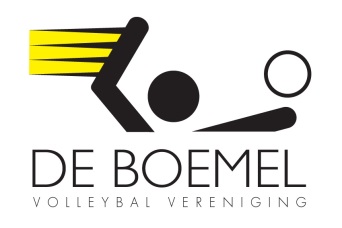            Pupil van de week vv de BoemelMijn naam is: Kaitlin Boon.Mijn leeftijd is: 9 jaar.Broertjes en of zusjes: zussen: Ricky en Steffi broer: Lucas.Ik speel in: De boemel 4.Favoriete positie in het veld: opslag positie.Mijn trainer is: Remco huisman.Mijn begeleider is: Remco huisman.Mijn favoriete volleyballer is: Celeste Plak.Mijn favoriete club is: De boemel.Mijn lievelingseten: spaghetti.Lekkerste drinken: ice tea.Leukste TV programma: Klaas kan alles.Beste Muziek: De muziek van Lucas, Ricky en mijn vader.Mooiste boek: Lotte wirwar.Wat wil je later worden?: volleybalster of iets met dieren.Wat zou je doen met een miljoen?: De helft voor mijn huis en de andere helft aan de arme kinderen.Heb je al een vriend(in), en zo ja, hoe heet zij(hij)?:  Ja: Luuk Stoop.Wat is het eerste dat je doet als je wakker wordt?: In het weekend lezen.Leukste vakantie?: Naar Oostenrijk in de winter. Mooiste film?: Huisdieren geheimen 2.Leukste aan Tuitjenhorn: De dierentuin, Het zwembad, De kerk, De school.Lievelingsdier: Hamster, hond, panter.Hobby’s: volleyballen, tekenen, skiën.Wie zou je wel eens willen zijn voor 1 dag?: Celeste plak.En waarom?: omdat zij heel goed kan volleyballen.Wat vind je goed aan de Boemel?: alles.Wat kan er beter bij de Boemel?: niks.Met wie van het eerst team heb je wel eens meegelopen, toen je pupil van de week was?  Met: Niemand, dit is mijn eerste keer.Hoe vond je het om pupil van de week te zijn?: Heel leuk en het opslaan in de wedstrijd vond ik het leukste en de foto